Vánoční bohoslužby a betlémy 2014/2015 – výběr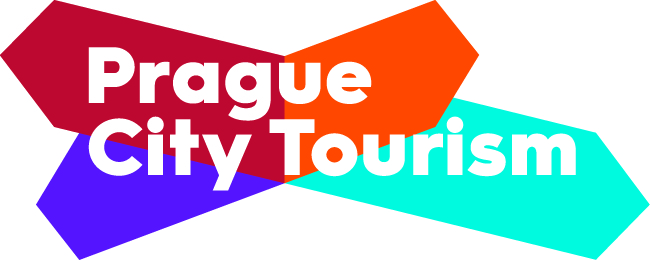 Bohoslužby v ostatních kostelích najdete na stránkách Arcibiskupství pražského:  http://bohosluzby.apha.cz/ nebo http://www.krestanskevanoce.cz/?k=prahaCizojazyčné bohoslužby jsou slouženy v kostelích:Kostel Panny Marie Vítězné - Pražské JezulátkoKostel sv. Kříže Sv. Tomáš	Kostel sv. Jana Nepomuckého Na SkalcePRAHA 1Katedrála sv. Víta, Václava a VojtěchaPraha 1 - Pražský hrad, http://www.katedralasvatehovita.cz/csBohoslužby:  24.12.	 7:00 Mše sv. (staročeské roráty)	 24:00  Půlnoční Mše sv. (Narození Páně) - slouží kardinál Dominik Duka)25.12.	 8:30 Mše sv. (Narození Páně – za svítání) 	10:00 Mše sv. (Narození Páně) - (slouží kardinál Dominik Duka)
 	16:00 – Zpívání dětí u jesliček	17:00 Nešpory (Narození Páně) 26.12.		10:00 Mše sv. (Sv. Štěpána) 31.12.	16:00 Mše sv. (Konec občanského roku) - slouží kardinál Dominik Duka1. 1.	8:30 a  10.00 Mše sv. (Matky Boží P. Marie – slouží kardinál Dominik Duka) 4. 1.	8:30 a  10:00 Mše sv.	14:45 Bohoslužba slova – požehnání tříkrálových darů (kardinál Dominik Duka)	17:00 Nešpory6. 1.	7.00 a  18.00 Mše sv.  Jesličky:Dnešní betlém v počtu 25 figur z polychromované keramiky z konce 20. stol., který měl být pouhým provizoriem, nakonec pro svou líbeznost zdomácněl. Velmi osobitě působí zejména netradiční ztvárnění klečící Panny Marie objímající děťátko v jeslích, které se dočkalo četných kopií.Jesličky jsou volně přístupné v otevírací době chrámu (po - so 9 - 15.40, ne 12 - 15.40)Od 25. 12. 2014 do 12. 1. 2015 (výjimky 25. 12. 12.00 - 14.40, 26. 12. 12.00 - 15.40 a 1.1. 12.00 - 15.40)Loreta - Kostel Narození Páně (Svatá Chýše)Praha 1 - Hradčany, Loretánské nám. 7,  tel. 220 516 740 http://www.loreta.cz, http://www.kapucini.czBohoslužby: 25. 12.	 10.00 a 18.00.28. 12.	 18.001. 1. 	 18.004. 1.	 18.00Klášterní kostel Panny Marie Královny AndělůPraha 1 - Hradčany, Loretánské nám. 6,  tel. 220 516 740, http://www.kapucini.czBohoslužby: 24. 12.	16.00 - Vigilie slavnosti Narození Páně26. 12.	 8.30 - Svátek svatého Štěpána28. 12.	 8.30 - Svátek svaté Rodiny1. 1. 	 8.30 - Slavnost Matky Boží, Panny MarieUnikátní kapucínské jesličky (betlém) - 48 figur- jsou ve zpovědní chodbě zdejšího kostela. Předpokládá se, že pocházejí z přelomu 17. a 18. století. Vystavovány jsou od 80. let minulého století a to pouze o Vánocích, jinak je tento prostor veřejnosti uzavřen. Postavy jsou v životní velikosti, zhotoveny ze dřeva a tzv. papírmaše, což je kombinace papíru a sádry. Ústřední postava jesliček mění ve vánočním čase i svoji polohu. Až do Třech králů leží Ježíšek na seně a od Třech králů ho Panna Maria drží v ruce.Od 25. 12. do 4. ledna otevřeno denně 10 - 17, pak do 1. 2. 2015 o víkendech 10 – 1731. 12. otevřeno jen do 15 hod.Panna Marie před TýnemPraha 1 - Staré Město, Staroměstské nám., http://www.tyn.czBohoslužby: 24. 12.		16.30, Vigilie narození Páně, J.J.Ryba: Česká mše vánoční	25. 12.		9.3026. 12.		9.30  28. 12.		9.30 a 21.00 31. 12.		15.00  s děkovnou pobožností1. 1.		9.30 latinská a  21.00  2. 1.		18.00 3. 1.		15.00 4. 1.		9.30 a 21.00 6. 1.		18.00 mše se svěcením vody, křídy a kadidla11. 1.		9.30  (J.J.Ryba: Česká mše vánoční) a ve 21.00 	Jesličky: Autor betlému ani doba jeho vzniku není známa. Výjev je tvořen seskupením dřevěných figurek, vzniklých v různých dobách, na stupňovitém pozadí stylizovaného města zakončeného hradbami s cimbuřím. Postavy pastýřů podléhaly v průběhu let opakovaným krádežím, proto byly postupně nahrazovány novějšími. Nejstarší jsou postavy Panny Marie a sv. Josefa s několika pastýři, které pocházejí zřejmě z konce 19. století. Zvláštností je dvojí pojetí Svaté rodiny: Ježíšek v jeslích je od svátku Tří králů nahrazován biblicky věrnějším zpodobením sedící Panny Marie s děťátkem na klíně, které adorují mágové z Východu.25., 26. 12. a 6. 1.:             15.00 - 17.0027., 29.a 30. 12.:                10.00 - 12.00 15.00 - 17.0028., 31. 12. a 1. 1.	     10.00 - 12.002. - 11.1. 2015:                   út  - so 10.00 -12.00 15.00 - 17.00, ne 10.00 - 12.00Sv. Havel Praha 1 - Staré Město, Havelská, http://www.tyn.czBohoslužby: 24. 12.		24.00 půlnoční mše, latinsky, chorální (od 23.30 Modlitba se čtením)25. 12.		10.00 latinsky26. 12.		8.30 28. 12.		8.30 1. 1.		10.00 latinsky4. 1.		8.30 6. 1.		12.15 (mše se svěcením vody, křídy a kadidla)11.1.		8.30 Jesličky:Krádeže se nevyhnuly ani tomuto betlému, který je směsicí dřevěných figurek různého stáří. Jednotlivé postavy proto byly v průběhu let postupně doplňovány novějšími.  Jádro betléma pochází z konce 19. století, architektura byla zhotovena v nedávné době a je doplněna stylizovanou papírovou krajinou. Jesličky jsou tradičně vystavovány bezprostředně u hlavního vstupu v kapli sv. Václava.25. 12. 		10.00 - 12.00 26. 12.		8.00 - 11.00, 15.00 - 17.0028. 12.   	8.30 -10.00
29. 12.		10.00 - 13.00
30. 12.		10.00 - 13.001. 1      		9.00 - 12.002. 1.		11.30 – 13.005. 1. 		11.30 – 13.00, 15.00 - 17.006. 1.     		15.00 - 17.00     11. 1.	8.00 - 11.00Sv. HaštalPraha 1 -  Staré Město, Haštalské nám., http://www.tyn.czBohoslužby: 25. 12.		11.00 1. 1.		11.00 latinsky4. 1.		11.006. 1.		8.00 (mše se svěcením vody, křídy a kadidla)11. 1. 		11.00 Jesličky25.12.	10.00 - 12.00
26.12.	14.00 - 16.001. 1.	10.00 - 12.00
4. 1.	10.00 - 12.00
11.1.	10.00 - 12.00U Salvátora - kostel  Českobratrské církve evangelickéSalvátorská 1, Praha 1 – Staré Město, http://salvator.evangnet.cz/Bohoslužby: 24. 12.	v 16.0025. 12.	v 9.3028. 12.	v 9.30
Panna Maria Sněžná Jungmannovo nám. 18, Praha 1 - Nové Město, http://pms.ofm.czBohoslužby: 24. 12.	8.00 adventní mše, 16.00 - Vigilie, mše pro rodiny s dětmi, ve 22.00 bohoslužba slova se zpěvem koled na Václavském náměstí u sochy sv. Václava, ve 24.00 se zpěvem lidu25. 12.	9.00, 10.15 mše pro rodiny s dětmi, po ní koledy u jesliček,, 11.30, 18.00, 19.00 – albánská mše26. 12.	9.00, 10.00 polské koledy, 11.30 a 18.00 27. 12.	8.00 mše s žehnáním vína, 18.00 mše s žehnáním vína  28. 12.	9.00 a 10.15 s obnovou manželských slibů, 11.30 a 18.00 31. 12.	8.00, 16.00 mše sv. na poděkování za uplynulý rok 1. 1.	9.00, 10.15 mše pro rodiny s dětmi, 11.30 a 18.003. 1.	8.00, 14.00 zpěv koled na Jungmannově náměstí – Tříkrálová sbírka, 18.004. 1.	9.00, 10.15, 11.30,16.00 Tříkrálová sbírka – koncert v kostele,18.00  6. 1.	8.00, 18.00Jesličky:Od 24. 12 do 6. 1. 2015 v kapli sv. Antonína Paduánského, přístupné v době kostela, tj. denně od 9 do 18 hod.
Výstava Výstava historických i současných betlémův Galerii Ambit v areálu kláštera P. M. Sněžné Tradiční výstavu pořádá od roku 2000 Betlém klub Roztoky. Výstava mapuje současnou tvorbu betlémů jak v otázce tvůrců, tak v rozsahu použitých materiálů. Zároveň tvoří výstavu i velké množství historických betlémů, opět s ukázkou rozmanitosti použitých materiálů a jejich výroby. Nejpoutavější je mechanický betlém pana Jiřího Votruby, v současné době již 4,5 m dlouhý, a betlém postavený podle Třešťských betlémů s historickými figurkami řezbáře Boudného, který se svými rozměry 3x2,5 m patří k největším betlémům v Praze.29. 11. 2014 do 7. 1. 2015 otevřeno 10 – 18, 24. 12. 10 – 16, 31. 12. 10 – 15 a 1. 1. 13 – 18Vstupné:dospělí 40,- děti, studenti, důchodci 25,- http://www.betlemklub.cz/Kostel sv. Kříže Na Příkopě, Praha 1 – Nové Město, http://web.sdb.cz/svkriz/Bohoslužby:
24. 12.	10.00 Mše sv. (adventní), 15.30 mše sv. z vigilie
25. 12.	10.30 mše sv., 11.30 italská mše sv.
26. 12.	10.30 mše sv.
31. 12.	10.00, 15.30 mše sv.
1. 1.	10.30 mše sv., 11.30 italská mše sv.
Kostel Panny Marie Vítězné - Pražské JezulátkoKarmelitská 9, Praha 1 - Malá Strana, http://www.pragjesu.infoBohoslužby: 24. 12.	9.00 česká mše (odpadá večerní mše v 18.00), 22.00 italsky, 24.00 česká mše se zpěvem koled25. 12.	10.00 česká mše, 12.00 anglicky, 15.00 duchovní hudba: Rybova mše vánoční, 17.00 španělská, 18.00 italská, 19.00 česká mše26. 12.	10.00, 18.00 česká mše27.- 30.12.	časy bohoslužeb jako jiné týdny31. 12.	9.00 česká mše, 18.00 česká mše na poděkování za uplynulý rok1. 1. 	10.00 česká mše, 12.00 anglicky, 17.00 španělská, 18.00 italská, 19.00 česká mšeJesličky: od 16. 12. do 2. 2. 2015, otevřeno od 8.30 do 19 hodin. Prohlídka možná mimo čas bohoslužeb.Sv. TomášTomášská / Letenská, Praha 1 - Malá Strana, http://www.augustiniani.czKostel bude otevřen každý den od 10 do 17 hod.Bohoslužby: 24. 12.	16.00 česká mše, 18.00 anglická, 18.30 španělská (Kaple sv. Barbory), 23.30 Vánoční koledy, 24.00 Tradiční "půlnoční mše svatá" česká/anglická 25. 12.	9.30 česká mše, ve 11.00 anglická, 12.30 španělská, 17.00 česká26. 12.	9.30 česká mše28. 12.	9.30 česká mše s obnovou manželského slibu, 11.00 anglická, 12.30 španělská, 17.00 česká mše31. 12.	12.15 a 17.00 česká mše, 18.00 anglická, 18.30 španělská (Kaple sv. Barbory)1. 1. 	9.30 česká mše, 11.00 anglická, 12.30 španělská, 17.00 českáJesličky:Dřevěný betlém byl zhotoven zřejmě na přelomu 19. a 20. století. Atmosféra betlémské noci je podtržena sporým osvětlením, vycházejícím z chudé chýše. V jejím středu spočívá malý Ježíšek – Světlo světa.Od 25. 12. 2014 do 6. 1. 2015 otevřeno v době kostela, 25., 26. 28. 12., 1. 1. 9.00 – 18.00Panna Maria pod řetězemVelkopřevorské náměstí/ul. Lázeňská, Praha 1 - Malá Strana, http://maltezskyrad.cz24. 12.	24.00 půlnoční mše sv. 25. 12.	10.00 mše sv.26. 12.	10.00 mše sv.28. 12.	10.00 mše sv.31. 12.	15.00 mše sv. - Po mši sv. děkovná pobožnost na konci občanského roku.1. 1.	10.00 mše sv.4. 1.	10.00 mše sv.6. 1.	17.30 mše sv. - Žehnání vody, kadidla a křídy.Jesličky:Betlém je ze dřeva a byl zhotoven ve druhé polovině 19. století. Klasická kompozice jesliček je utvořena polorozpadlou chýší se Svatou rodinou, volkem a oslíkem. K ústřednímu bodu betlému, malému Ježíškovi, se obrací každá z postav včetně ovcí v pokorném gestu. To výstižně napovídá o smyslu Vánoc, tedy narození Spasitele.26.a 28. 12. 2014 a 4. 1. 2015 od 14.00 do 16.00.PRAHA 2Kostel sv. Ludmilynám. Míru, Praha 2 - Vinohrady, http://www.ludmilavinohrady.cz/Bohoslužby: 
24. 12.	16:30 mše z vigilie, pro rodiny s dětmi, 24.00 půlnoční mše sv. s koledami
25. 12.	9:00, 11.00, 16.30 – slavnostní mše sv.26. 12.	11.00 a 16.30 mše sv.
27. 12.	16:30 - mše sv. s žehnáním vína28. 12.	9.00, 11 a 16.30 mše sv. s obnovou manželského slibu
29.- 31. 12.	16:30 mše sv. 1. 1.	 9.00, 11.00 a 16.30 Jesličky: od 24. 12. do 2. 2. 201524.12. od 17.30 do 18.00, 25.12.,  26.12. a 1. 1. od 12.00 do 16.00.27.12.-31.12.2013 a 2.1.-2.2.2014 od 15:30 do 16:30.Kostel sv. IgnácePraha 2 – Nové Město, Ječná 2/ Karlovo nám., http://ignackostel.webnode.cz/ JesličkyJesličky u sv. Ignáce byly pořízeny v letech 1949-1954. Vytvořil je František Charvát, sochař a řezbář z Uměleckého závodu pro práce kostelní a dekorativní v Kutné Hoře.od 25. 12 2014 do 2. 1. 2014 denně od 7 do 17.30Nanebevzetí Panny Marie a sv. Karla Velikého na KarlověKe Karlovu 1, Praha 2 – Nové Město, http://kostelnakarlove.com/Prohlídky kostela s odborným výkladem budou o Vánocích 25. 12.,  28. 12.,  1. 1., 4. 1. a 11. 1. ve 14.45Bohoslužby:24. 12.	16.00 mše sv.25. 12.	9.30 mše sv. 28. 12.	9.30 mše sv. s obnovou manželských slibů31. 12.	16.00 Mše sv. s děkovnou pobožností1. 1.	9.30 mše sv. 4. 1.	9.30.00 mše sv.6. 1.	17.00 mše sv. - s žehnáním vody, kadidla a křídyJesličky: Betlémská jeskyně bude přístupná24. 12. 		14.30 – 16.3025. 12. 		15.00 – 15.3028. 12.		14.30 – 16.301., 4. a 11. 1. 	14.30 – 16.30Bazilika sv. Petra a Pavla na VyšehraděŠtulcova ul., Praha 2 - Vyšehrad, http://www.kkvys.cz/Bohoslužby: 24. 12.	24.00 půlnoční mše svatá v bazilice 25. 12.	9.00 Mše sv. s žehnáním pokrmů pro sváteční stůl a pro nemocné26. 12.		9.00 Mše sv. s chrámovým sborem, 15.00 Zpívání u jesliček pro děti a dospělé, 15.30 Vánoční varhanní koncert  27. 12.	18.00 Mše sv. s žehnáním vína 28. 12.	9.00 Mše sv. s díkůvzdáním za dar manželství 31. 12.	16.30 Mše sv. s poděkováním a prosbou o Boží pomoc do nového roku 1. 1.	9.00 Mše sv. 4. 1.	9.00 Mše sv.Jesličky: Betlém tvoří 13 postav včetně Svaté rodiny v životní velikosti a 5 figur zvířat. Postavy Svaté rodiny, tříkrálů, andělů, darovníků a zvířat (volka, oslíka a ovcí) jsou vyřezány ze dřeva, polychromované v realistickém postnazarénském stylu a pochází z konce 19. století. Autor není známý. Betlém byl před několika lety doplněn stylizovanou salaší ze dřeva se šindelovou krytinou. Nad betlémem je zavěšen anděl držící stuhu s nápisem „Gloria in excelsis Deo“. Betlémové figury byly restaurovány v devadesátých letech minulého století. 25. 12.  – 14. 1. 2015 denně 10.00 - 17.00od 15. 1. do 2. 2. 2015 denně 10.00 - 16.00(23. 12. 13.00 - 17.00 a 24. 12. 10.00 - 15.00 betlém bez Jezulátka)Benediktinské opatství v Emauzích Vyšehradská 49, Praha 2 - Nové Město, tel. 224 917 662, http://www.emauzy.cz
Bohoslužby: Mše sv. denně v 10.00 kromě 24. 12.
Jesličky: 
Emauzský betlém - ukázka beuronské umělecké školy - je opětovně vystavován v opatském kostele v Emauzích po znovuotevření kostela v roce 2003. Betlém má 2 varianty, postavy jsou  v životní velikosti. První varianta s pastýři je vystavena od Božího hodu vánočního do slavnosti Zjevení Páně. Malého Ježíše v jeslích adorují vkleče Panna Maria a sv. Josef. O Slavnosti Zjevení Páně jsou figury se přidávají tři králové. Vyměňují se sochy Panny Marie a sv. Josefa. Panna Maria sedí a malého Ježíše má na klíně, zatímco Josef stojí po jejich boku. Beuronští benediktini sestavili kolem roku 1905 Emauzskou liturgickou hru vánoční - pásmo z liturgických textů. Od roku 2003 je tato hra opět každoročně zpívána u emauzského Betlému. Datum provedení se ustálilo na neděli Křtu Páně od 16:00. 
25. 12. – 11. 1. 2015 volně přístupné v době bohoslužebKostel sv. Jana Nepomuckého Na SkalceVyšehradská ul., Praha 2, http://www.kathprag.cz/24. 12.	16.00 mše sv. v němčině25. 12.	11.00 mše sv. v němčině26. 12.	11.00 mše sv. v němčině28. 12.	11.00 mše sv. v němčině1. 1. 	11.00 mše sv. v němčině4.1.	11.00 mše sv. v němčiněPRAHA 3Sv. ProkopSladkovského náměstí, Praha 3 – Žižkov, http://www.farnost-zizkov.czBohoslužby:24. 12.	16.00 mše sv. – štědrovečerní pro děti, 24.00 půlnoční mše25. 12.	9.30 26. 12.	9.3028. 12.	9.30 s obnovou manželského slibu31. 12.	18.00 mše sv. s poděkováním za uplynulý rok1. 1.	9.30Jesličky: přístupné od 25. 12. půl hodiny před každou bohoslužbouNejsvětější Srdce Páněnám. Jiřího z Poděbrad, Praha 3 – Vinohrady, http://srdcepane.cz/Bohoslužby: 24.12.	8:00, 16.00, 24.00 půlnoční mše sv. s lidovými koledami25.12.	9.00, 11 a 18.00
16.00 – koncertní provedení v podání smíšeného sboru a orchestru.  J. J. Ryba: Česká mše vánoční 26.12.	9.00 a 18.00 28.12.	9.00, 11.00 a 18.0031.12.	8.00 a 16.00 1. 1.	9.00, 11.00 a 18.00 Jesličky:Betlém vytvořil letech 1945–1946 malíř, řezbář a sochař VáclaAndres . Dispozice betléma vycházíz tzv. Konnersreuthských jesliček. Svatá rodina je umístěna jeskyni, kolem Ježíška se tísní ovečky(jedna černá stojí odvrácená venku) a adorující pastýři, další pastýři přicházejí. Nad jeskyní se mohutném oblaku vznášejí zpívající andělé a malí andílci. Betlém má dvě varianty, jednu s novorozeným Ježíškem zavinutým do plenek a druhou tříkrálovou s odrostlejším Dítětem sedícím na klíně Panny Marie a natahujícím ručku do otevřené pokladnice jednoho z králů. Vše je zhotoveno ze dřeva.24. 12.                     	15.30 - 17.1525., 26., 28.12.      	15.00 - 18.00
30., 31. 12.		8.30 - 10.00
1. 1.                              	17.00 - 18.006. 1. 		17.20 - 18.00PRAHA 4Kostel Panny Marie Královny míruPraha 4 – Lhotka, Ve Lhotce 36, http://www.lhotecka.farnost.czJesličky:Původní lhotecký betlém, který byl neznámo kdy poškozen, je zhruba z roku 1938. Dnes z něj zůstal pouze slon, některé postavičky, anděl a černoušek (kasičky). Ostatní části jsou z betlému, který byl kapli krčské nemocnice. Nemocniční kaple byla 50. letech zrušena. Proto P. Vladimír Rudolf sestavil oba betlémy dohromady. Nový betlém byl zakoupen při zájezdu farnosti do Domažlic roce 2003. Pochází z uměleckého řezbářského ateliéru Franc z Třebíče. 24. 12.		13.00 - 15.0025., 28., a 1. 1. a 4. 1.	13.00 - 18.3026., 27. a 3. 1. 	13.00 -  17.006. 1		17.30 – 18.30Další možnost návštěvy betléma je každý den od 25. prosince do 12. ledna vždy 1 hodinu před mší svatou.PRAHA 5Kostel sv. Václavanáměstí 14. října, Praha 5 - Smíchov, http://www.farnostsmichov.cz/Bohoslužby: 24. 12. 	7.30 rorátní mše sv., 16.00 pro rodiny s dětmi, ve 24.00 půlnoční25. 12.	8.00, 9.30 pro rodiny s dětmi a 18.00 h25. 12.	16.00 Koncert Jan Jakub Ryba: Česká Vánoční mše Jan Jakub Ryba26. 12.	8.00, 9.30 pro rodiny s dětmi a 18.00 h28. 12.	8.00, 9.30 a 18.00 h mše sv. s obnovou manželského slibu 31. 12.	7.30, 16.00 děkovná mše svatá na závěr roku
1. 1.	8.00, 9.30 pro rodiny s dětmi a 18.00 h6. 1. 	7. 30 a 17.30Kostel sv. GabrielaHolečkova 10, Praha 5 - Smíchov,  http://www.farnostsmichov.czBohoslužby: 24. 12. 		24.00 hod. mše sv. s koledami25. 12.	17.00 mše sv. latinsky (trident)	26.12.	17.00 mše sv. latinsky (trident)		28.12.	11.15 mše sv. s obnovou manželského slibu, s koledami, 	17.00 mše sv. latinsky (trident)	1. 1.	17.00 mše sv. latinsky (trident)4. 1.	11.15 mše sv. s koledami	17.00 mše sv. latinsky (trident)6. 1.	17.00 mše sv. latinsky (trident)PRAHA 6Bazilika sv. Markéty - Břevnovský klášterMarkétská 1/28, Praha 6 - Břevnov, http://www.brevnov.cz Bohoslužby: 24. 12.	7.00, 16.00, 24.00 půlnoční bohoslužba slova25. 12.	7.30,  9.00, 18.00 26. 12.	7.30,  9.00, 18.0031. 12.	7.00, 16.001. 1.	8.00, 10.00, 18.00 Jesličky bazilice přístupné:25. 12. - 28.12.:  10.00 – 12.00, 13.00 – 17.00
31.12.                  13.00 – 16.00
1.1.                      10.00 – 12.00, 13.00 – 17.00Sv. MatějPraha 6 - Dejvice, U Matěje, http://www.matejstranti.com/Bohoslužby24. 12.			16.30 mše sv. - z vigilie, 24.00 půlnoční mše sv. s Rybovou mší25. 12.			8.00 mše sv., 10.00 mše sv.26. 12.			8.00 mše sv.26. 12.			10.00 mše sv.28. 12.			8.00 mše sv. - s obnovou manželského slibu, 10.00 mše sv. - s obnovou manželského slibu31. 12.			18.00 mše sv.1. 1.			8.00 mše sv. ,10.00 mše sv. 4. 1.			8.00 a 10.00 mše sv. - ze slavnosti Zjevení Páně6. 1.			16.30 mše sv.Perníkové jesličky Psal se rok 1972, naše republika se nacházela období nástupu tvrdé normalizace a křesťanské tradice, včetně té vánoční, byly opomíjeny, někdy i potlačovány. malém kostelíčkusvatého Matěje začíná svoji kněžskou činnost aktivní P. Jan Machač, který zaopatřuje maminku akademické malířky Helenky Horálkové. Ta mu z vděčnosti přinesla o vánočních svátcích pár napečených perníkových figurek, aby je rozdal ministrantům. Ale jemu se krásné perníčky zalíbily a dal je raději vystavit kostele. Další roky se tento nenápadný dárek rozrostl do úchvatných rozměrů. době největší slávy měly jesličky přes 300 figurek zdobených autentickými kroji ze všech koutů naší země a fronty na výstavu sahaly až ke dveřím na hřbitov. Současná podoba perníkových jesliček je dílem učně paní Horálkové, Daniela Zítky, který peče a zdobí betlém od roku 2002. Jesličky nyní čítají kolem 250 figurek.30. 11. a 6., 7., 13., 14., 20. a 21. 12.: 14.00 - 17.0024. 12.	10.00 - 16.0025. a 26. 12.	11.00 - 18.0027. 12.	13.00 - 18.0028. 12.	11:00 - 18.0031. 12.	10.00 - 18.001. 1.	11.00 - 18.00době od 3. 1. do 1. 2. 2015sobota	14 - 17neděle	14 - 17PRAHA 10Kostel sv. Václava
nám. Svatopluka Čecha, Praha 10 - Vršovice, http://www.farnostvrsovice.czBohoslužby: 24.12.			16.00: mše - Vigilie narození Páně (bohoslužba zaměřená pro rodiny s dětmi)			24.00: půlnoční mše sv. s Rybovou mší25.12.		9.30 mše sv. pro rodiny s dětmi, se zpěvem chrámového sboru 26.12.			9.30: mše - Svátek sv. Štěpána27.12.		15.00 eucharistie s žehnáním vína – Svátek sv. Jana28.12.		8.30 a 10.30: Svátek sv. rodiny – eucharistie s obnovou manželských slibů1. 1.			9.30 mše sv. s účastí mladých poutníků z celé evropy (v rámci setkání Taizé)
4. 1.			8.30 mše se zpěvem chrámového sboru,10.30 zvláště pro rodiny s dětmi JesličkyV roce 1931 vytvořil pro chrám sv. Václava betlém sochař Václav Andres. O této práci sám autor napsal: „…něžné výtvarné dílo, jako práci poctivou, věčnou a trvalé ceny umělecké, vytvořené s inspirací Terezie z Konnersreuthu,…“. Betlémy z tvorby Václava Andrese patří mezi díla, která jsou prostoupena zbožností autora.24. 12. 			14.00 - 16.00	25., 26. 12.	 	14.00 - 17.00	1. 1. 			14.00 - 17.00STAROKATOLICKÉ VÁNOCEBiskupský ordinariát Starokatolické církve ČR, Na Bateriích 93/27, 162 00 Praha 6 http://www.starokatolici.czKatedrální chrám sv. Vavřince na PetříněBohoslužby: 24.12.	ve 24.00 hod. - půlnoční eucharistická slavnost s koledami a hudbou folkrockové	skupinyFénix26.12.	16.00 koncert Mníšeckého chrámového sboru s dětským programem
17.00 eucharistická slavnost s koledami a sborem1. 1.	15.00 hod. – eucharistická slavnost Jesličky:Během vánočního období bude od 10 h do 16 h denně přístupný originální kovový betlém Jaroslava VálkaRotunda Nalezení Sv. Křížeul. Karoliny Světlé, Praha 1 – Staré MěstoRotunda je otevřena vždy 1 hodinu před bohoslužbou.Bohoslužby: 25. 12.	17.00 - eucharistická slavnost s koledami30. 12.	18.00 - eucharistická slavnost s koledami31. 12.	17.00 - eucharistická slavnost s poděkováním za uplynulý rok6. 1.	18.00 - eucharistická slavnost s koledami a „tříkrálovým žehnáním“11. 1.	17.00 - eucharistická slavnost – Svátek Křtu PáněKaple sv. Máří Magdalény u Čechova mostuNábř. E. Beneše pod Letnou (levý břeh Vltavy), Praha 1 - Malá StranaBohoslužby: 24. 12.	21.00  hod. - Vánoční vigilie - eucharistická slavnost28. 12.	10.00 hod. - eucharistická slavnost4. 1.	10.00 hod. Zjevení Páně -  eucharistická slavnost11.1.	10.00  Svátek Křtu Páně - eucharistická slavnostKaple Svaté Rodiny pod Nuselskými schodyNuselské schody, Praha 4 - NusleBohoslužby: 24.12.	15.00 - Vánoční vigilie - eucharistická slavnost s koledami28.12.	15.00 - poutní bohoslužba